ÉTAPES À SUIVRE POUR PLACER VOTRE DON via le Magasin en ligneCollège catholique Samuel-GenestDons – Remise des diplômes Juin 2024Parents de l’école Samuel-GenestPUBLIC (familles, voisins, collègues et amis)Portail des parents / Magasin en ligneSite de l’école Collège catholique Samuel-Genest : https://samuel-genest.ecolecatholique.ca/Choisir année 2023-2024 (si applicable)Dernier onglet en vert en haut à droite « Faire un don »Cliquez sur l’icône du Levée de fondChoisir Samuel-Genest au menu déroulantIndiquez le montant de votre don dans la case appropriée et cliquez sur « Continuer »Choisir année 2023-2024 (si applicable)Cliquez « Voir mon chariot et passer à la caisse »Cliquez sur l’icône du Levée de fondVérifiez votre commande*Assurez-vous que le montant inséré est exact, car aucun remboursement ne peut être effectuéUne fois vérifié, cliquez sur « Passer à la caisse » Indiquez le montant de votre don dans la case appropriée et cliquez sur « Continuer »Vérifiez votre commande*Assurez-vous que le montant inséré est exact, car aucun remboursement ne peut être effectuéSommaire de la commande : cliquez sur « Traiter la commande »Cliquez « Voir mon chariot et passer à la caisse »Insérez vos informations pour méthode de paiement (si applicable), en plus du code de vérificationCliquez sur « Payer maintenant »Vérifiez votre commande*Assurez-vous que le montant inséré est exact, car aucun remboursement ne peut être effectuéUne fois vérifié, cliquez sur « Passer à la caisse » Vous aurez l’option d’imprimer votre preuve de paiement et/ou votre reçu officiel de don aux fins de l’impôt OU attendre de l’imprimer via votre courrielVous devez choisir entre Personnel OU EntrepriseToutes les cases doivent être (bien) remplies. *Assurez-vous d’insérer la bonne adresse courriel afin de recevoir votre reçu officiel de don aux fins de l’impôtCliquez sur « Continuer »Merci de vous assurer de faire suivre les étapes pour placer un don en ligne à tous vos donateurs (public : familles, amis, collègues et voisins)Vérifiez votre commande*Assurez-vous que le montant inséré est exact ainsi que le nom de l’école choisi, car aucun remboursement ne peut être effectuéUne fois vérifié, cliquez sur «Traiter la commande »Merci de vous assurer de faire suivre les étapes pour placer un don en ligne à tous vos donateurs (public : familles, amis, collègues et voisins)Insérez vos informations pour méthode de paiement Cliquez sur « Payer maintenant »Mille mercis de votre générosité.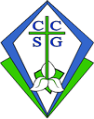 Vous aurez l’option d’imprimer votre preuve de paiement et/ou votre reçu officiel de don aux fins de l’impôt OU attendre de l’imprimer via votre courriel